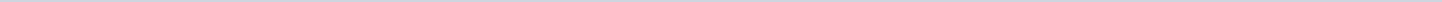 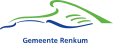 Gemeente RenkumAangemaakt op:Gemeente Renkum29-03-2024 08:28Ingekomen brieven8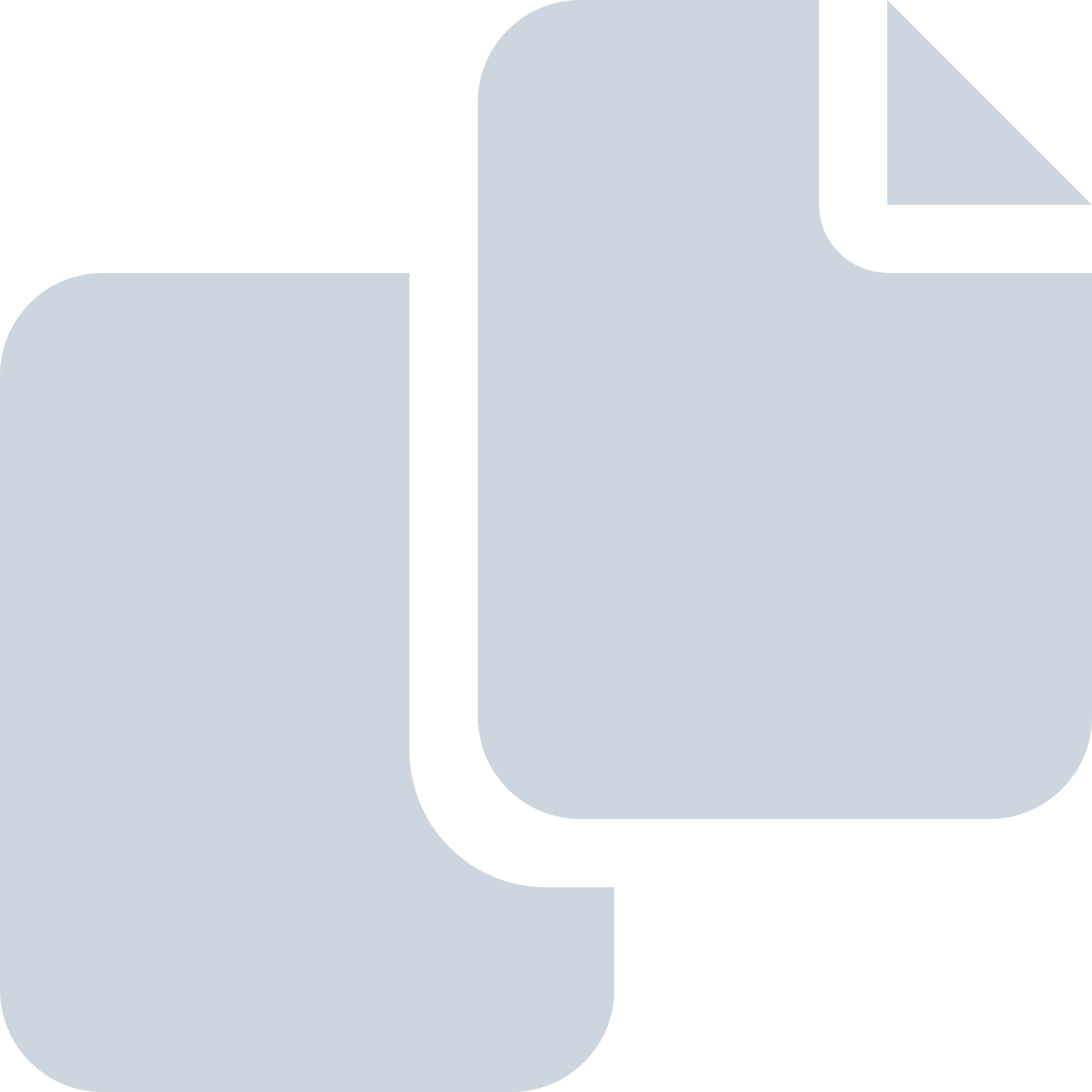 Periode: november 2022#Naam van documentPub. datumInfo1.Lijst week 47, 24 november 202224-11-2022PDF,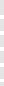 30,49 KB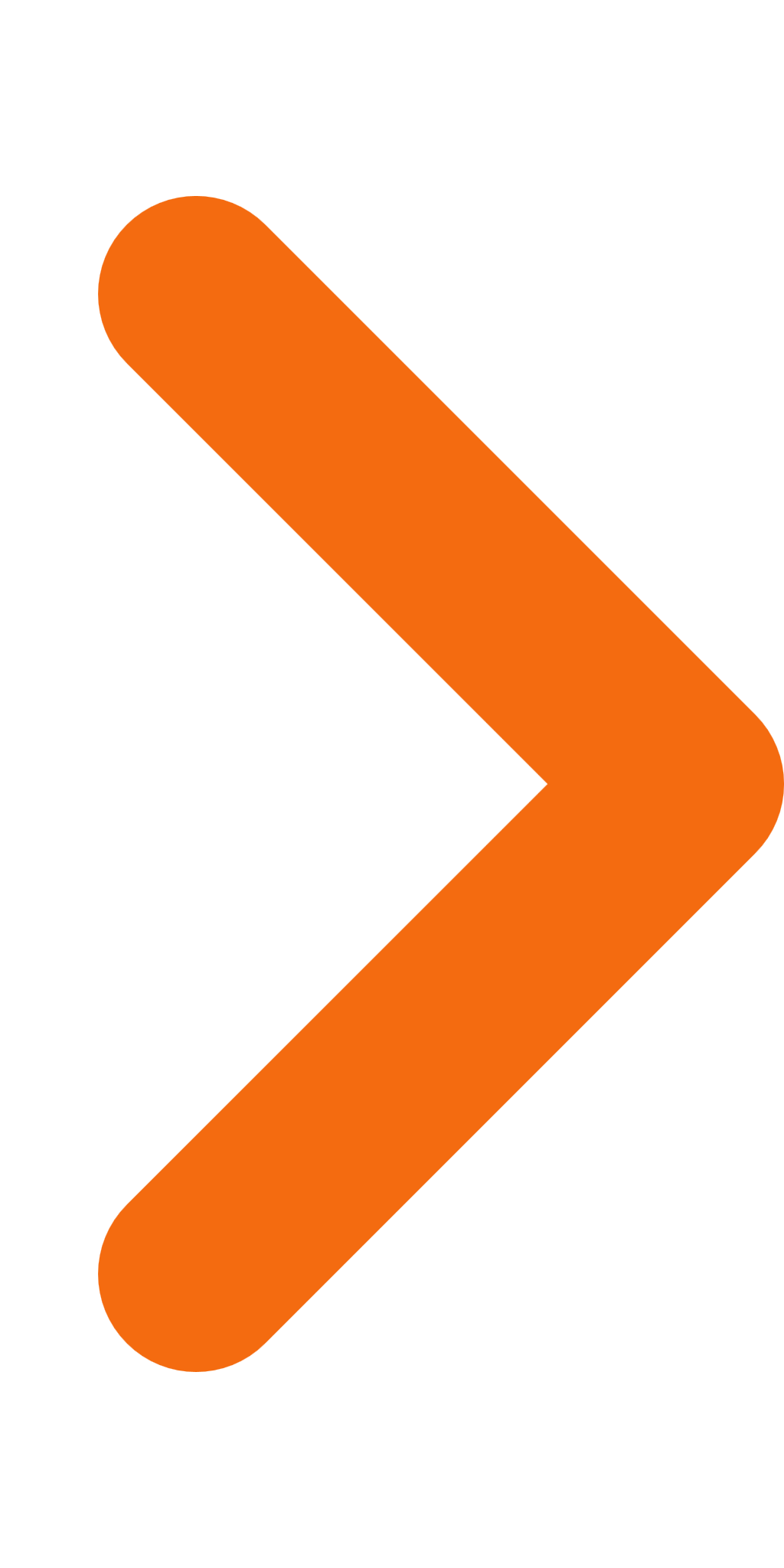 2.Lijst week 46, 17 november 202217-11-2022PDF,33,91 KB3.Lijst week 44, 3 november 202216-11-2022PDF,31,90 KB4.Lijst week 43, 27 oktober 202216-11-2022PDF,29,98 KB5.Lijst week 42, 20 oktober 202216-11-2022PDF,33,19 KB6.Lijst week 41, 13 oktober 202216-11-2022PDF,29,31 KB7.Lijst week 45, 10 november 202210-11-2022PDF,32,07 KB8.Lijst week 44, 3 november 202203-11-2022PDF,31,90 KB